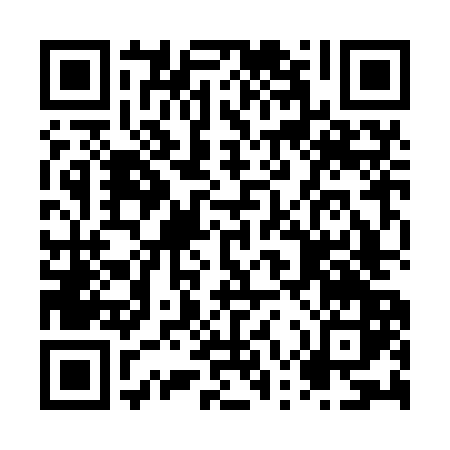 Prayer times for Delta Downs, AustraliaWed 1 May 2024 - Fri 31 May 2024High Latitude Method: NonePrayer Calculation Method: Muslim World LeagueAsar Calculation Method: ShafiPrayer times provided by https://www.salahtimes.comDateDayFajrSunriseDhuhrAsrMaghribIsha1Wed5:336:4712:323:506:167:262Thu5:346:4712:323:496:167:253Fri5:346:4812:323:496:157:254Sat5:346:4812:323:496:157:255Sun5:346:4812:313:496:147:246Mon5:346:4912:313:486:147:247Tue5:356:4912:313:486:147:248Wed5:356:4912:313:486:137:239Thu5:356:4912:313:476:137:2310Fri5:356:5012:313:476:127:2311Sat5:356:5012:313:476:127:2212Sun5:366:5012:313:476:127:2213Mon5:366:5112:313:466:117:2214Tue5:366:5112:313:466:117:2215Wed5:366:5112:313:466:117:2116Thu5:366:5212:313:466:107:2117Fri5:376:5212:313:466:107:2118Sat5:376:5212:313:466:107:2119Sun5:376:5312:313:456:107:2120Mon5:376:5312:313:456:097:2121Tue5:386:5312:313:456:097:2122Wed5:386:5412:313:456:097:2023Thu5:386:5412:323:456:097:2024Fri5:386:5412:323:456:097:2025Sat5:396:5512:323:456:087:2026Sun5:396:5512:323:456:087:2027Mon5:396:5612:323:456:087:2028Tue5:406:5612:323:456:087:2029Wed5:406:5612:323:456:087:2030Thu5:406:5712:323:456:087:2031Fri5:406:5712:323:456:087:20